RESOLUÇÃO Nº 475/2018HOMOLOGA A TRANSFERÊNCIA DE ENTIDADE MANTENEDORA DO CENTRO DE SERVIÇOS TÉCNICO-EDUCACIONAIS E CIENTÍFICOS LTDA. – ME, CNPJ 11.390.936/0001-92: PARA CENTRO EDUCACIONAL TECNOLÓGICO DANTAS LTDA., CNPJ 31.133.063/0001-40; E MUDANÇA DE DENOMINAÇÃO: DE CENTRO DE SERVIÇOS TÉCNICO-EDUCACIONAIS E CIENTÍFICOS LTDA., PARA CET DANTAS, LOCALIZADO NA AVENIDA SÃO PAULO, 1.149, BAIRRO DOS ESTADOS, NA CIDADE DE JOÃO PESSOA-PB.	O CONSELHO ESTADUAL DE EDUCAÇÃO DA PARAÍBA, no uso de suas atribuições e com fundamento no Parecer nº 355/2018, exarado no Processo nº 0031319-8/2018, oriundo da Câmara de Ensino Médio, Educação Profissional e Ensino Superior, e aprovado em Sessão Plenária realizada nesta data,RESOLVE:Art. 1º  Homologar a transferência de entidade mantenedora do Centro de Serviços Técnico-Educacionais e Científicos Ltda. – ME, CNPJ 11.390.936/0001-92: para Centro Educacional Tecnológico Dantas Ltda., CNPJ 31.133.063/0001-40; e mudança de Denominação: de Centro de Serviços Técnico-Educacionais e Científicos Ltda., para CET Dantas, localizado na cidade de João Pessoa-PB.Art. 2º  A presente Resolução entra em vigor na data de sua publicação.Art. 3º  Revogam-se as disposições em contrário.Sala das Sessões do Conselho Estadual de Educação, 6 de dezembro de 2018.CARLOS ENRIQUE RUIZ FERREIRAPresidente - CEE/PBJOSÉ CRISTOVÃO DE ANDRADERelator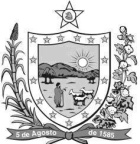 GOVERNODA PARAÍBASecretaria de Estado da EducaçãoConselho Estadual de Educação